Mao’s Rule of China: Decision-Making Exercise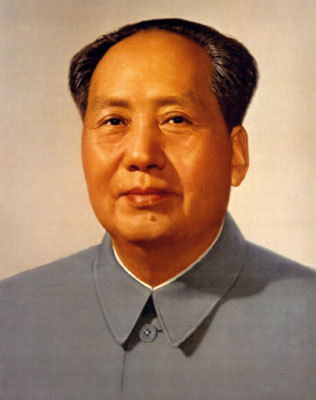 “How Now, Chairman Mao?!”• As you progress through the multimedia presentation Make sure you take detailed notes throughout!What action did Mao take? Mao’s Action – what does this reveal about how the SPS consolidated and maintained power?1. Administration2. Economy3. Politics4. Five-Year Plan5. Sino-Soviet Relations6. Culture7. Great Leap Forward8. Lushan Conference9. Great Famine10. Cultural Revolution11. Mango Fever12. Red Guards13. Lin Biao14. Sino-American Relations15. Postscript